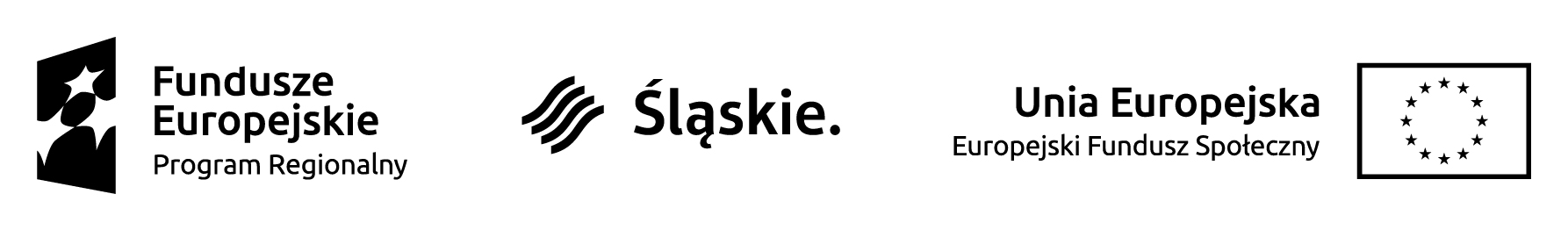 Załącznik nr 12 do Regulaminu naboru do projektuKARTA WERYFIKACJI DOKUMENTÓW ZGŁOSZENIOWYCHWERYFIKACJA WSTĘPNAPostępowanie w przypadku odpowiedzi „nie” – dokumenty zgłoszeniowe pozostawić bez rozpatrzeniaJeśli w dokumentach zgłoszeniowych Przedsiębiorcy wystąpiły oczywiste omyłki tzn. omyłki widoczne, takie jak błędy rachunkowe w wykonaniu działania matematycznego, błędy pisarskie, polegające na przekręceniu, opuszczeniu wyrazu - wówczas są usuwane podczas weryfikacji dokumentów przez Operatora.Postępowanie w przypadku odpowiedzi „nie” – dokumenty zgłoszeniowe pozostawić bez rozpatrzeniaWeryfikacja formularza zgłoszeniowego przedsiębiorcy wraz z załącznikamiPostępowanie w przypadku odpowiedzi „nie” – dokumenty podlegają uzupełnieniuWeryfikacja kwalifikowalności udziału w projekciePostępowanie w przypadku odpowiedzi „nie” – dokumenty zgłoszeniowe podlegają odrzuceniuData złożenia fiszkiData złożenia dokumentówIndywidualny numer zgłoszeniowy:Nazwa i adres PrzedsiębiorcyCzy dokumenty są zgodne?TakNieUwagiCzy została złożona fiszka wniosku?Czy zostało złożone poświadczenie UPP?Czy fiszka wniosku złożona w systemie SEKAP jest tożsama z dokumentamizgłoszeniowymi, które zostały złożone do Operatora pod kątem:- danych Przedsiębiorcy,- liczby osób kierowanych na usługę/usługi,- wartości netto usługi/usług,- numeru usługi/usług rozwojowych?Czy dokumenty zgłoszeniowe zostały złożone do Operatora w terminie dwóch dni od dnia złożenia fiszki w SEKAP?Czy fiszka wniosku została podpisana elektronicznieprzez osobę/osoby upoważnione do reprezentowania Przedsiębiorcy zgodnie z KRS/CEIDG?Wynik weryfikacji(w przypadku pozostawienia bez rozpatrzenia dokumenty nie podlegają dalszej weryfikacji)Wynik weryfikacji(w przypadku pozostawienia bez rozpatrzenia dokumenty nie podlegają dalszej weryfikacji)Wynik weryfikacji(w przypadku pozostawienia bez rozpatrzenia dokumenty nie podlegają dalszej weryfikacji)Imię i nazwisko osoby weryfikującejData weryfikacjiPodpis osoby weryfikującejCzy złożono wymagane dokumenty?TakNieUwagiCzy fiszka wniosku została złożonaw terminie zgodnym z harmonogramem naboru?Czy dokumenty zgłoszeniowezostały złożone w terminie zgodnym z Regulaminem naboru tj. nie wcześniej niż 6 miesięcy i nie później niż 2 miesiące przed terminem rozpoczęcia usługi?Czy dokumenty zgłoszeniowe zostały złożone na obowiązujących wzorach formularzy danego Operatora?Czy dokumenty zgłoszeniowe zostały wypełnione w języku polskim komputerowo lub ręcznie drukowanymi literami?Czy dokumenty zgłoszeniowe zawierają Formularz zgłoszeniowy Przedsiębiorcy?Czy dokumenty zgłoszeniowe zawierają Formularz/e osoby kierowanej na usługę?Dalsze procedowanie dotyczy tylko tych osób, których Formularze zostały załączoneCzy dokumenty zgłoszeniowe zawierają Kartę/ty Usługi wygenerowaną z BUR?Wynik weryfikacji(w przypadku pozostawienia bez rozpatrzenia dokumenty nie podlegają dalszej weryfikacji)Wynik weryfikacji(w przypadku pozostawienia bez rozpatrzenia dokumenty nie podlegają dalszej weryfikacji)Wynik weryfikacji(w przypadku pozostawienia bez rozpatrzenia dokumenty nie podlegają dalszej weryfikacji)Imię i nazwisko osoby weryfikującejData weryfikacjiPodpis osoby weryfikującejFORMULARZ ZGŁOSZENIOWY PRZEDSIĘBIORCYFORMULARZ ZGŁOSZENIOWY PRZEDSIĘBIORCYFORMULARZ ZGŁOSZENIOWY PRZEDSIĘBIORCYFORMULARZ ZGŁOSZENIOWY PRZEDSIĘBIORCYFORMULARZ ZGŁOSZENIOWY PRZEDSIĘBIORCYNr polaPytanieTakNieUwagiczęści:A.1.B.1.Czy w danej części formularza wszystkie pola zostały wypełnione (w tym w polach nie dotyczących Przedsiębiorcy zamieszczono zapis „nie dotyczy” lub wykreślono pola)W przypadku braku wypełnienia któregokolwiek pola: dokumenty zgłoszeniowe pozostawić bez rozpatrzenia W przypadku błędów w wypełnionych polach: podlega uzupełnieniuC.1.1.Czy zaznaczono kategorię przedsiębiorstwa? D.1.Czy wpisano wszystkie dane do określenia statusu przedsiębiorstwa (wielkość zatrudnienia, kwoty obrotów w euro, sumę aktywów bilansu w euro) ? G.1.- Czy w formularzu podpisano* wszystkie oświadczenia?- Czy podpisano*oświadczenie dotyczące przetwarzania danych osobowych?- Czy podpisy* w formularzu są zgodne z reprezentacją lub Pełnomocnictwem (jeśli dotyczy)?*Podpis musi pozwalać na jednoznaczną identyfikację osoby, która go złożyła tj. zawierać możliwe do odczytania nazwisko osoby składającej podpis lub parafkę + pieczęć firmowa z imieniem
 i nazwiskiem Przedsiębiorcy.Podpis musi być złożony własnoręcznie w oryginale, a nie za pomocą reprodukcji (faksymile) 
w formie pieczęci bądź wydruku pliku graficznego-Czy Przedsiębiorca posiada profil instytucjonalny w BUR?FORMULARZ DOTYCZĄCY OSOBY KIEROWANEJ na USŁUGĘ ROZWOJOWĄFORMULARZ DOTYCZĄCY OSOBY KIEROWANEJ na USŁUGĘ ROZWOJOWĄFORMULARZ DOTYCZĄCY OSOBY KIEROWANEJ na USŁUGĘ ROZWOJOWĄFORMULARZ DOTYCZĄCY OSOBY KIEROWANEJ na USŁUGĘ ROZWOJOWĄFORMULARZ DOTYCZĄCY OSOBY KIEROWANEJ na USŁUGĘ ROZWOJOWĄNr polaPytanieTakNieUwagiczęści:A.1.Czy wszystkie pola w formularzu zostały wypełnione (w tym w polach nie dotyczących  uczestnika zamieszczono zapis „nie dotyczy” lub wykreślono pola)W przypadku braku wypełnienia któregokolwiek pola: dokumenty zgłoszeniowe pozostawić bez rozpatrzeniaA.4.9.Czy uzupełniono informację dotyczącą wcześniejszego zakwalifikowania do udziału w innej usłudze rozwojowej w ramach systemu PSF w województwie śląskim, jako pracownik Przedsiębiorcy składającego dokumenty zgłoszeniowe?A.4.10.Czy wskazano Operatora PSF/partnera Operatora PSF oraz nr usługi (jeśli dotyczy)?A.5.Czy wszystkie pola w formularzu zostały wypełnione?W przypadku braku wypełnienia któregokolwiek pola: dokumenty zgłoszeniowe pozostawić bez rozpatrzeniaA.- Czy Przedsiębiorca podpisał* formularz? - Czy podpisy* w formularzu są zgodne z reprezentacją lub Pełnomocnictwem (jeśli dotyczy)?*Podpis musi pozwalać na jednoznaczną identyfikację osoby, która go złożyła tj. zawierać możliwe do odczytania nazwisko osoby składającej podpis lub parafkę + pieczęć firmowa z imieniem 
i nazwiskiem Przedsiębiorcy.Podpis musi być złożony własnoręcznie w oryginale, a nie za pomocą reprodukcji (faksymile) 
w formie pieczęci bądź wydruku pliku graficznegoB.Czy uzupełniono informację dotyczącą wcześniejszego zakwalifikowania do udziału w innej usłudze rozwojowej w ramach systemu PSF w województwie śląskim, jako pracownik Przedsiębiorcy składającego dokumenty zgłoszeniowealbo innego Przedsiębiorcy?B.Czy wskazano Operatora PSF/partnera Operatora PSF oraz nr usługi (jeśli dotyczy)?B.2.- Czy podpisano* formularz dotyczący odpowiedzialności za podanie fałszywych informacji?- Czy podpisano* formularz dotyczący przetwarzania danych osobowych?Podpis musi być złożony własnoręcznie woryginale, a nie za pomocą reprodukcji (faksymile)
w formie pieczęci bądź wydruku pliku graficznego-Czy uczestnik/nicy posiada/ją profil w BUR?Dalsze procedowanie dotyczy tylko tych osób, które posiadają profil w BURWynik weryfikacji(w przypadku pozostawienia bez rozpatrzenia dokumenty nie podlegają dalszej weryfikacji)Wynik weryfikacji(w przypadku pozostawienia bez rozpatrzenia dokumenty nie podlegają dalszej weryfikacji)Wynik weryfikacji(w przypadku pozostawienia bez rozpatrzenia dokumenty nie podlegają dalszej weryfikacji)Imię i nazwisko osoby weryfikującejData weryfikacjiPodpis osoby weryfikującejFORMULARZ ZGŁOSZENIOWY PRZEDSIĘBIORCYFORMULARZ ZGŁOSZENIOWY PRZEDSIĘBIORCYFORMULARZ ZGŁOSZENIOWY PRZEDSIĘBIORCYFORMULARZ ZGŁOSZENIOWY PRZEDSIĘBIORCYFORMULARZ ZGŁOSZENIOWY PRZEDSIĘBIORCYFORMULARZ ZGŁOSZENIOWY PRZEDSIĘBIORCYFORMULARZ ZGŁOSZENIOWY PRZEDSIĘBIORCYFORMULARZ ZGŁOSZENIOWY PRZEDSIĘBIORCYNr polaPytanieTakTakNieNieUwagiUwagiKATEGORIA PRZEDSIĘBIORSTWAKATEGORIA PRZEDSIĘBIORSTWAKATEGORIA PRZEDSIĘBIORSTWAKATEGORIA PRZEDSIĘBIORSTWAKATEGORIA PRZEDSIĘBIORSTWAKATEGORIA PRZEDSIĘBIORSTWAKATEGORIA PRZEDSIĘBIORSTWAKATEGORIA PRZEDSIĘBIORSTWAC.1.2.Czy zaznaczono typ przedsiębiorstwa?DANE DOT. PRZEDSIĘBIORSTWA DO OKREŚLENIA JEGO STATUSU DANE DOT. PRZEDSIĘBIORSTWA DO OKREŚLENIA JEGO STATUSU DANE DOT. PRZEDSIĘBIORSTWA DO OKREŚLENIA JEGO STATUSU DANE DOT. PRZEDSIĘBIORSTWA DO OKREŚLENIA JEGO STATUSU DANE DOT. PRZEDSIĘBIORSTWA DO OKREŚLENIA JEGO STATUSU DANE DOT. PRZEDSIĘBIORSTWA DO OKREŚLENIA JEGO STATUSU DANE DOT. PRZEDSIĘBIORSTWA DO OKREŚLENIA JEGO STATUSU DANE DOT. PRZEDSIĘBIORSTWA DO OKREŚLENIA JEGO STATUSU D.1.Czy podpisano oświadczenie dot. skumulowania danych (jeśli dotyczy)?POZIOM DOFINANSOWANIA w ZALEŻNOŚCI od WIELKOŚCI PRZEDSIĘBIORSTWPOZIOM DOFINANSOWANIA w ZALEŻNOŚCI od WIELKOŚCI PRZEDSIĘBIORSTWPOZIOM DOFINANSOWANIA w ZALEŻNOŚCI od WIELKOŚCI PRZEDSIĘBIORSTWPOZIOM DOFINANSOWANIA w ZALEŻNOŚCI od WIELKOŚCI PRZEDSIĘBIORSTWPOZIOM DOFINANSOWANIA w ZALEŻNOŚCI od WIELKOŚCI PRZEDSIĘBIORSTWPOZIOM DOFINANSOWANIA w ZALEŻNOŚCI od WIELKOŚCI PRZEDSIĘBIORSTWPOZIOM DOFINANSOWANIA w ZALEŻNOŚCI od WIELKOŚCI PRZEDSIĘBIORSTWPOZIOM DOFINANSOWANIA w ZALEŻNOŚCI od WIELKOŚCI PRZEDSIĘBIORSTWE.1.1. - E.1.3.Czy wybrano właściwy poziom dofinansowania ze względu na wielkość przedsiębiorstwa?E.1.4.Czy  wypełniono informację dotyczącą osiągnięcia przychodów z działalności w ramach co najmniej jednej z branż zgodnie 
z Regulaminem naboru ?E.1.4.Czy  wypełniono informację dotyczącą odpowiedniego nr PKD?E.1.5.Czy wypełniono informację dotyczącą prowadzenia działalności gospodarczej na terenie miast średnich lub miast średnich tracących funkcje społeczno-gospodarcze?E.1.6.Czy wypełniono informację dotyczącą przedsiębiorstwa, 
w którym wskaźnik zatrudnienia osób niepełnosprawnych wynosi co najmniej 6%?E.1.7.Czy   wypełniono informację dotyczącą przedsiębiorstwa, 
w którym wskaźnik zatrudnienia osób o niskich kwalifikacjach wynosi co najmniej 35,97%?E.1.8.Czy wypełniono informację dotyczącą przedsiębiorstwa, 
w którym wskaźnik zatrudnienia osób w wieku 50+ wynosi co najmniej 26,04%?DODATKOWE DANE DOTYCZĄCE PRZEDSIĘBIORSTWADODATKOWE DANE DOTYCZĄCE PRZEDSIĘBIORSTWADODATKOWE DANE DOTYCZĄCE PRZEDSIĘBIORSTWADODATKOWE DANE DOTYCZĄCE PRZEDSIĘBIORSTWADODATKOWE DANE DOTYCZĄCE PRZEDSIĘBIORSTWADODATKOWE DANE DOTYCZĄCE PRZEDSIĘBIORSTWADODATKOWE DANE DOTYCZĄCE PRZEDSIĘBIORSTWADODATKOWE DANE DOTYCZĄCE PRZEDSIĘBIORSTWAF.1.1.Czy  wypełniono informację dotyczącą przedsiębiorstwa wysokiego wzrostu?Czy  wypełniono informację dotyczącą przedsiębiorstwa wysokiego wzrostu?F.1.2. - F.1.4.Czy   wypełniono informację dotyczącą uzyskania wsparcia w ramach działania 2.2 PO WER?Czy   wypełniono informację dotyczącą uzyskania wsparcia w ramach działania 2.2 PO WER?F.1.5. -F.1.9.Czy  wypełniono informację dotyczącą uzyskania wsparcia w ramach Działania 2.21 PO WER?Czy  wypełniono informację dotyczącą uzyskania wsparcia w ramach Działania 2.21 PO WER?F.1.10.Czy wskazano liczbę osób skierowanych przez przedsiębiorcę do udziału w usługach rozwojowych?Czy wskazano liczbę osób skierowanych przez przedsiębiorcę do udziału w usługach rozwojowych?F.1.11.Czy  wypełniono informację dotyczącą podpisania wcześniejszych umów w ramach PSF w woj. śląskim?Czy  wypełniono informację dotyczącą podpisania wcześniejszych umów w ramach PSF w woj. śląskim?F.1.12.Czy  wypełniono informację dotyczącą Operatora PSF/Partnera Operatora PSF ?Czy  wypełniono informację dotyczącą Operatora PSF/Partnera Operatora PSF ?OŚWIADCZENIAOŚWIADCZENIAOŚWIADCZENIAOŚWIADCZENIAOŚWIADCZENIAOŚWIADCZENIAOŚWIADCZENIAOŚWIADCZENIAG.1.Czy podpisy zostały opatrzone datą?Czy podpisy zostały opatrzone datą?ZAŁĄCZNIKI (czy dołączono?)ZAŁĄCZNIKI (czy dołączono?)ZAŁĄCZNIKI (czy dołączono?)ZAŁĄCZNIKI (czy dołączono?)ZAŁĄCZNIKI (czy dołączono?)ZAŁĄCZNIKI (czy dołączono?)ZAŁĄCZNIKI (czy dołączono?)ZAŁĄCZNIKI (czy dołączono?)Zaświadczenia / oświadczenie o otrzymanej pomocy de minimisZaświadczenia / oświadczenie o otrzymanej pomocy de minimisZaświadczenia / oświadczenie o otrzymanej pomocy de minimisFormularz informacji przedstawianych przy ubieganiu się o pomoc de minimisFormularz informacji przedstawianych przy ubieganiu się o pomoc de minimisFormularz informacji przedstawianych przy ubieganiu się o pomoc de minimisFormularz informacji przedstawianych przy ubieganiu się o pomoc inną niż pomoc w rolnictwie lub rybołówstwie, pomoc de minimis lub pomoc de minimis w rolnictwie lub rybołówstwieFormularz informacji przedstawianych przy ubieganiu się o pomoc inną niż pomoc w rolnictwie lub rybołówstwie, pomoc de minimis lub pomoc de minimis w rolnictwie lub rybołówstwieFormularz informacji przedstawianych przy ubieganiu się o pomoc inną niż pomoc w rolnictwie lub rybołówstwie, pomoc de minimis lub pomoc de minimis w rolnictwie lub rybołówstwieKopia umowy spółki cywilnej lub jawnej (jeśli dotyczy)Kopia umowy spółki cywilnej lub jawnej (jeśli dotyczy)Kopia umowy spółki cywilnej lub jawnej (jeśli dotyczy)Wydruk lub kserokopie dokumentów rejestrowych – KRS lub wpis do CEIDGWydruk lub kserokopie dokumentów rejestrowych – KRS lub wpis do CEIDGWydruk lub kserokopie dokumentów rejestrowych – KRS lub wpis do CEIDGPełnomocnictwo do reprezentowania przedsiębiorcy (jeśli dotyczy) z podpisem notarialnie poświadczonymPełnomocnictwo do reprezentowania przedsiębiorcy (jeśli dotyczy) z podpisem notarialnie poświadczonymPełnomocnictwo do reprezentowania przedsiębiorcy (jeśli dotyczy) z podpisem notarialnie poświadczonymZaświadczenie (dopuszczalna kopia potwierdzona za zgodność z oryginałem) o braku zaległości w należnościach wobec ZUS/KRUSw przypadku spółki cywilnej osobno dla spółki 
i osobno dla każdego wspólnikaZaświadczenie (dopuszczalna kopia potwierdzona za zgodność z oryginałem) o braku zaległości w należnościach wobec ZUS/KRUSw przypadku spółki cywilnej osobno dla spółki 
i osobno dla każdego wspólnikaZaświadczenie (dopuszczalna kopia potwierdzona za zgodność z oryginałem) o braku zaległości w należnościach wobec ZUS/KRUSw przypadku spółki cywilnej osobno dla spółki 
i osobno dla każdego wspólnikaUzupełniony dokument musi potwierdzać niezaleganie nie później niż na dzień złożenia pierwszej wersji dokumentówZaświadczenie (dopuszczalna kopia potwierdzona za zgodność zoryginałem) o braku zaległości w należnościach wobec USw przypadku spółki cywilnej osobno dla spółki
 i osobno dlakażdego wspólnikaZaświadczenie (dopuszczalna kopia potwierdzona za zgodność zoryginałem) o braku zaległości w należnościach wobec USw przypadku spółki cywilnej osobno dla spółki
 i osobno dlakażdego wspólnikaZaświadczenie (dopuszczalna kopia potwierdzona za zgodność zoryginałem) o braku zaległości w należnościach wobec USw przypadku spółki cywilnej osobno dla spółki
 i osobno dlakażdego wspólnikaUzupełniony dokument musi potwierdzać niezaleganie nie później niż na dzień złożenia pierwszej wersji dokumentówOświadczenie obraku równoległego aplikowania do innych Operatorów PSF w województwie śląskimOświadczenie obraku równoległego aplikowania do innych Operatorów PSF w województwie śląskimOświadczenie obraku równoległego aplikowania do innych Operatorów PSF w województwie śląskimOświadczenie o niekorzystaniu z systemu PSF w województwie śląskimOświadczenie o niekorzystaniu z systemu PSF w województwie śląskimOświadczenie o niekorzystaniu z systemu PSF w województwie śląskimFORMULARZ DOTYCZĄCY OSOBY KIEROWANEJ na USŁUGĘ ROZWOJOWĄFORMULARZ DOTYCZĄCY OSOBY KIEROWANEJ na USŁUGĘ ROZWOJOWĄFORMULARZ DOTYCZĄCY OSOBY KIEROWANEJ na USŁUGĘ ROZWOJOWĄFORMULARZ DOTYCZĄCY OSOBY KIEROWANEJ na USŁUGĘ ROZWOJOWĄFORMULARZ DOTYCZĄCY OSOBY KIEROWANEJ na USŁUGĘ ROZWOJOWĄFORMULARZ DOTYCZĄCY OSOBY KIEROWANEJ na USŁUGĘ ROZWOJOWĄFORMULARZ DOTYCZĄCY OSOBY KIEROWANEJ na USŁUGĘ ROZWOJOWĄFORMULARZ DOTYCZĄCY OSOBY KIEROWANEJ na USŁUGĘ ROZWOJOWĄNr polaPytaniePytanieTakTakNieNieUwagiA.Czy podano nazwę Przedsiębiorstwa?Czy podano nazwę Przedsiębiorstwa?A.Czy podano miejsce zatrudnienia?Czy podano miejsce zatrudnienia?DANE TELEADRESOWE UCZESTNIKA/MIEJSCE ZAMIESZKANIADANE TELEADRESOWE UCZESTNIKA/MIEJSCE ZAMIESZKANIADANE TELEADRESOWE UCZESTNIKA/MIEJSCE ZAMIESZKANIADANE TELEADRESOWE UCZESTNIKA/MIEJSCE ZAMIESZKANIADANE TELEADRESOWE UCZESTNIKA/MIEJSCE ZAMIESZKANIADANE TELEADRESOWE UCZESTNIKA/MIEJSCE ZAMIESZKANIADANE TELEADRESOWE UCZESTNIKA/MIEJSCE ZAMIESZKANIADANE TELEADRESOWE UCZESTNIKA/MIEJSCE ZAMIESZKANIAA.2.Czy wszystkie pola w formularzu zostały wypełnione?Czy wszystkie pola w formularzu zostały wypełnione?WYSOKOŚĆ WSPARCIA DLA UCZESTNIKA w RAMACH PROJEKTUWYSOKOŚĆ WSPARCIA DLA UCZESTNIKA w RAMACH PROJEKTUWYSOKOŚĆ WSPARCIA DLA UCZESTNIKA w RAMACH PROJEKTUWYSOKOŚĆ WSPARCIA DLA UCZESTNIKA w RAMACH PROJEKTUWYSOKOŚĆ WSPARCIA DLA UCZESTNIKA w RAMACH PROJEKTUWYSOKOŚĆ WSPARCIA DLA UCZESTNIKA w RAMACH PROJEKTUWYSOKOŚĆ WSPARCIA DLA UCZESTNIKA w RAMACH PROJEKTUWYSOKOŚĆ WSPARCIA DLA UCZESTNIKA w RAMACH PROJEKTUA.3.1.Czy usługa jest skierowana do osoby z niepełnosprawnością?(Czy wypełniono informację dotyczącą niepełnosprawności osoby kierowanej na usługę?)Czy usługa jest skierowana do osoby z niepełnosprawnością?(Czy wypełniono informację dotyczącą niepełnosprawności osoby kierowanej na usługę?)A.3.2.Czy usługa jest skierowana do osoby wwieku powyżej 50 lat w dniu uczestnictwa w usłudze rozwojowej?(Czy wypełniono informację dotyczącą wieku osoby kierowanej na usługę?)Czy usługa jest skierowana do osoby wwieku powyżej 50 lat w dniu uczestnictwa w usłudze rozwojowej?(Czy wypełniono informację dotyczącą wieku osoby kierowanej na usługę?)A.3.3.Czy usługa jest skierowana do osoby o niskich kwalifikacjach? (Czy wypełniono informację dotyczącą wykształcenia osoby kierowanej na usługę?)Czy usługa jest skierowana do osoby o niskich kwalifikacjach? (Czy wypełniono informację dotyczącą wykształcenia osoby kierowanej na usługę?)A.3.4.Czy usługa ma na celu zdobycie lub potwierdzenie kwalifikacji, o których mowa w art. 2 pkt 8 ustawy z dnia 22 grudnia 2015 r. o Zintegrowanym Systemie Kwalifikacji?(Czy wypełniono informację dotyczącą zdobycia lub potwierdzenia kwalifikacji po usłudze?)Czy usługa ma na celu zdobycie lub potwierdzenie kwalifikacji, o których mowa w art. 2 pkt 8 ustawy z dnia 22 grudnia 2015 r. o Zintegrowanym Systemie Kwalifikacji?(Czy wypełniono informację dotyczącą zdobycia lub potwierdzenia kwalifikacji po usłudze?)INFORMACJE DOTYCZĄCE USŁUGI ROZWOJOWEJINFORMACJE DOTYCZĄCE USŁUGI ROZWOJOWEJINFORMACJE DOTYCZĄCE USŁUGI ROZWOJOWEJINFORMACJE DOTYCZĄCE USŁUGI ROZWOJOWEJINFORMACJE DOTYCZĄCE USŁUGI ROZWOJOWEJINFORMACJE DOTYCZĄCE USŁUGI ROZWOJOWEJINFORMACJE DOTYCZĄCE USŁUGI ROZWOJOWEJINFORMACJE DOTYCZĄCE USŁUGI ROZWOJOWEJA.4.1. - A.4.7.Czy wszystkie pola w formularzu zostały wypełnione?Czy wszystkie pola w formularzu zostały wypełnione?A.Czy podpis Przedsiębiorcy został opatrzony datą?Czy podpis Przedsiębiorcy został opatrzony datą?STATUS UCZESTNIKA w CHWILI PRZYSTĄPIENIA DO PROJEKTUSTATUS UCZESTNIKA w CHWILI PRZYSTĄPIENIA DO PROJEKTUSTATUS UCZESTNIKA w CHWILI PRZYSTĄPIENIA DO PROJEKTUSTATUS UCZESTNIKA w CHWILI PRZYSTĄPIENIA DO PROJEKTUSTATUS UCZESTNIKA w CHWILI PRZYSTĄPIENIA DO PROJEKTUSTATUS UCZESTNIKA w CHWILI PRZYSTĄPIENIA DO PROJEKTUSTATUS UCZESTNIKA w CHWILI PRZYSTĄPIENIA DO PROJEKTUSTATUS UCZESTNIKA w CHWILI PRZYSTĄPIENIA DO PROJEKTUB.1.Czy wszystkie pola w formularzu zostały wypełnione?Czy wszystkie pola w formularzu zostały wypełnione?OŚWIADCZENIAOŚWIADCZENIAOŚWIADCZENIAOŚWIADCZENIAOŚWIADCZENIAOŚWIADCZENIAOŚWIADCZENIAOŚWIADCZENIAB.2.Czy podpisy zostały opatrzone datą?Czy podpisy zostały opatrzone datą?ZAŁĄCZNIKI (czy dołączono?)ZAŁĄCZNIKI (czy dołączono?)ZAŁĄCZNIKI (czy dołączono?)ZAŁĄCZNIKI (czy dołączono?)ZAŁĄCZNIKI (czy dołączono?)ZAŁĄCZNIKI (czy dołączono?)ZAŁĄCZNIKI (czy dołączono?)ZAŁĄCZNIKI (czy dołączono?)Zaświadczenie o niepełnosprawności (jeśli dotyczy)Zaświadczenie o niepełnosprawności (jeśli dotyczy)Zaświadczenie o niepełnosprawności (jeśli dotyczy)Wynik weryfikacji(w przypadku oceny negatywnej dokumenty nie podlegają dalszej weryfikacji)Wynik weryfikacji(w przypadku oceny negatywnej dokumenty nie podlegają dalszej weryfikacji)Wynik weryfikacji(w przypadku oceny negatywnej dokumenty nie podlegają dalszej weryfikacji)Imię i nazwisko osoby weryfikującejData weryfikacjiPodpis osoby weryfikującejFORMULARZ ZGŁOSZENIOWY PRZEDSIĘBIORCYFORMULARZ ZGŁOSZENIOWY PRZEDSIĘBIORCYFORMULARZ ZGŁOSZENIOWY PRZEDSIĘBIORCYFORMULARZ ZGŁOSZENIOWY PRZEDSIĘBIORCYFORMULARZ ZGŁOSZENIOWY PRZEDSIĘBIORCYNr polaPytanieTakNieUwagiA.1.B.1.Czy Przedsiębiorca prowadzi działalność i ma siedzibę lub jednostkę organizacyjną na terenie województwa śląskiego (oddział, filia, delegatura, itp.)?C.1.D.1.Czy Przedsiębiorca spełnia kryteria MŚP?-Czy Przedsiębiorca prowadzi działalność gospodarczą w momencie złożenia dokumentów zgłoszeniowych ?FORMULARZ DOTYCZĄCY OSOBY KIEROWANEJ na USŁUGĘ ROZWOJOWĄFORMULARZ DOTYCZĄCY OSOBY KIEROWANEJ na USŁUGĘ ROZWOJOWĄFORMULARZ DOTYCZĄCY OSOBY KIEROWANEJ na USŁUGĘ ROZWOJOWĄFORMULARZ DOTYCZĄCY OSOBY KIEROWANEJ na USŁUGĘ ROZWOJOWĄFORMULARZ DOTYCZĄCY OSOBY KIEROWANEJ na USŁUGĘ ROZWOJOWĄNr polaPytanieTakNieUwagiA.1.7.- A.1.9.Czy uczestnik jest kwalifikowany do udziału w Usłudze Rozwojowej? Czy zatrudnienie uczestnika będzie trwać przez cały okres trwania usługi?Czy uczestnik spełnia definicję pracownika?W przypadku kilku uczestników odrzucenie dotyczy tylko osób które nie kwalifikują się do udziału 
w projekcie.A.4.1. - A.4.2.Czy usługa podlega wyłączeniu z kwalifikowalności usług rozwojowych zgodnie z zapisami § 4 ust. 2 Regulaminu Naboru do Projektu.W przypadku odp. TAK usługa nie kwalifikuje się do dofinansowania.A.4.8.Czy przedstawione uzasadnienie potwierdza niemożności wykonania usługi na terenie województwa śląskiego (jeśli dotyczy)?W przypadku odp. NIE Operator obniża poziom dofinansowania.Brak treści w tym polu nie podlega uzupełnieniu.A.5. Czy prawidłowo wskazano uzasadnienie wyboru usługi rozwojowej?W przypadku kilku uczestników odrzucenie dotyczy tylko osób które nie kwalifikują się do udziału 
w usłudze. W przypadku kilku usług dla danego uczestnika obrzucenie dotyczy tylko usługi, które nie kwalifikuje się do dofinansowania. KARTA USŁUGIKARTA USŁUGIKARTA USŁUGIKARTA USŁUGIKARTA USŁUGIPytanieTakNieUwagiKarta usługi Cel biznesowy jest zgodny
 z zasadą SMART (jeśli dotyczy): S (specific) – szczegółowy, skonkretyzowany. M (measurable) – mierzalny, wymierny. A (agreed) – uzgodniony. R (realistic) – realistyczny. T (timerelation) – terminowy. W przypadku kilku uczestników odrzucenie dotyczy tylko osób które nie kwalifikują się do udziału w usłudze. W przypadku kilku usług dla danego uczestnika obrzucenie dotyczy tylko usługi, które nie kwalifikuje się do dofinansowania.Karta usługi Cel edukacyjny opisany jestjęzykiem efektów uczenia się i odpowiada na 3 pytania:Co uczestnik będzie wiedział, (czyli czego dowie się w trakcie trwania usługi)?Co uczestnik będzie umiał, (czyli czego się nauczy i jak będzie potrafił wykorzystać daną wiedzę w praktyce)?Jakie kompetencje społeczne ma szansę rozwinąć/nabyć korzystając z usługi?W przypadku kilku uczestników odrzucenie dotyczy tylko osób które nie kwalifikują się do udziału 
w usłudze. W przypadku kilku usług dla danego uczestnika obrzucenie dotyczy tylko usługi, które nie kwalifikuje się do dofinansowania.Wynik weryfikacjiWynik weryfikacjiWynik weryfikacjiImię i nazwisko osoby weryfikującejData weryfikacjiPodpis osoby weryfikującej